INDICAÇÃO Nº 8485/2017Indica ao Poder Executivo Municipal o conserto de canaleta na Rua Antônio Furlan no cruzamento com a Rua Floriano Peixoto, no bairro Residencial Furlan.Excelentíssimo Senhor Prefeito Municipal,Nos termos do Art. 108 do Regimento Interno desta Casa de Leis, dirijo-me a Vossa Excelência para indicar que, por intermédio do Setor competente, seja executado conserto de canaleta na Rua Antônio Furlan no cruzamento com a Rua Floriano Peixoto, no bairro Residencial Furlan.Justificativa:Esta vereadora foi procurada por munícipes que reclamaram da degradação da canaleta existente da referida via pública, fato este que prejudica as condições de tráfego e potencializa a ocorrência de acidentes, bem como o surgimento de avarias nos veículos automotores que por esta via diariamente trafegam. Plenário “Dr. Tancredo Neves”, em 09 de novembro  de 2.017. Germina Dottori- Vereadora PV -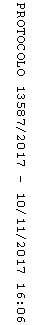 